  A global leader in providing technology enabled business solutions and services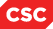 AUTHORIZATION AGREEMENT FOR ELECTRONIC WIC PAYMENTS via ACH(CONFIDENTIAL)Georgia WIC Program Vendors:Please complete this form to authorize CSC to make electronic payments for certain returned check charges.  Verify your bank routing number and account number with your financial institution.  Attach a voided check from the account into which electronic deposits are to be made.Fax this form & a copy of the voided check to:Attn: Office of Vendor ManagementFax: (404)657-29101(866)814-5468ORMail this form & the voided check to:WIC Office of Vendor ManagementGeorgia Dept. of Public Health2 Peachtree Street, NW – 10th FloorAtlanta, Georgia  30303WIC Vendor ID No:WIC Vendor ID No:WIC Vendor ID No:WIC Vendor Store Name:WIC Vendor Store Name:WIC Vendor Store Name:WIC Vendor Store Name:WIC Vendor e-mail address:WIC Vendor e-mail address:WIC Vendor e-mail address:WIC Vendor e-mail address:WIC Vendor e-mail address:(for electronic statements)(for electronic statements)(for electronic statements)(for electronic statements)(for electronic statements)(for electronic statements)(for electronic statements)(for electronic statements)(for electronic statements)(for electronic statements)(for electronic statements)(for electronic statements)(for electronic statements)(for electronic statements)(for electronic statements)(for electronic statements)(for electronic statements)(for electronic statements)WIC Vendor Contact Name:WIC Vendor Contact Name:WIC Vendor Contact Name:WIC Vendor Contact Name:WIC Vendor Contact Name:Financial Institution:Financial Institution:Financial Institution:Financial Institution:Financial Institution:Financial Institution:Financial Institution:Financial Institution:Financial Institution:Financial Institution:Financial Institution:Financial Institution:Financial Institution:Financial Institution:Financial Institution:Financial Institution:Financial Institution:Financial Institution:Name:Name:Name:Name:(50 characters)(50 characters)Bank Routing Number:Bank Routing Number:Bank Routing Number:Bank Routing Number:(9 characters)(9 characters)Bank Account Number:Bank Account Number:Bank Account Number:Bank Account Number:(25 characters)(25 characters)Address 1:Address 1:Address 1:Address 1:(50 characters)(50 characters)Address 2:Address 2:Address 2:Address 2:(50 characters)(50 characters)City:City:State (Abbr.):State (Abbr.):Zip Code:Zip Code:Zip Code:Zip Code:(50 characters)(50 characters)(50 characters)(50 characters)(50 characters)(2 characters)(2 characters)(5-9 characters)(5-9 characters)(5-9 characters)The individual signing this form certifies that s/he is authorized to provide bank routing and account numbers on behalf of the WIC vendor and that the information provided is true and correct.The individual signing this form certifies that s/he is authorized to provide bank routing and account numbers on behalf of the WIC vendor and that the information provided is true and correct.The individual signing this form certifies that s/he is authorized to provide bank routing and account numbers on behalf of the WIC vendor and that the information provided is true and correct.The individual signing this form certifies that s/he is authorized to provide bank routing and account numbers on behalf of the WIC vendor and that the information provided is true and correct.The individual signing this form certifies that s/he is authorized to provide bank routing and account numbers on behalf of the WIC vendor and that the information provided is true and correct.The individual signing this form certifies that s/he is authorized to provide bank routing and account numbers on behalf of the WIC vendor and that the information provided is true and correct.The individual signing this form certifies that s/he is authorized to provide bank routing and account numbers on behalf of the WIC vendor and that the information provided is true and correct.The individual signing this form certifies that s/he is authorized to provide bank routing and account numbers on behalf of the WIC vendor and that the information provided is true and correct.The individual signing this form certifies that s/he is authorized to provide bank routing and account numbers on behalf of the WIC vendor and that the information provided is true and correct.The individual signing this form certifies that s/he is authorized to provide bank routing and account numbers on behalf of the WIC vendor and that the information provided is true and correct.The individual signing this form certifies that s/he is authorized to provide bank routing and account numbers on behalf of the WIC vendor and that the information provided is true and correct.The individual signing this form certifies that s/he is authorized to provide bank routing and account numbers on behalf of the WIC vendor and that the information provided is true and correct.The individual signing this form certifies that s/he is authorized to provide bank routing and account numbers on behalf of the WIC vendor and that the information provided is true and correct.The individual signing this form certifies that s/he is authorized to provide bank routing and account numbers on behalf of the WIC vendor and that the information provided is true and correct.The individual signing this form certifies that s/he is authorized to provide bank routing and account numbers on behalf of the WIC vendor and that the information provided is true and correct.The individual signing this form certifies that s/he is authorized to provide bank routing and account numbers on behalf of the WIC vendor and that the information provided is true and correct.The individual signing this form certifies that s/he is authorized to provide bank routing and account numbers on behalf of the WIC vendor and that the information provided is true and correct.The individual signing this form certifies that s/he is authorized to provide bank routing and account numbers on behalf of the WIC vendor and that the information provided is true and correct.          /            /            /            /            /            /  Signature of Authorized Representative (no initials)Signature of Authorized Representative (no initials)Signature of Authorized Representative (no initials)Signature of Authorized Representative (no initials)Signature of Authorized Representative (no initials)Signature of Authorized Representative (no initials)Signature of Authorized Representative (no initials)Signature of Authorized Representative (no initials)Signature of Authorized Representative (no initials)Signature of Authorized Representative (no initials)Signature of Authorized Representative (no initials)Date of SignatureDate of SignatureDate of SignatureDate of SignaturePrinted Name of Representative (no initials):Printed Name of Representative (no initials):Printed Name of Representative (no initials):Printed Name of Representative (no initials):Printed Name of Representative (no initials):Printed Name of Representative (no initials):Printed Name of Representative (no initials):Title of RepresentativeTitle of RepresentativeTitle of RepresentativePhone Number:  Phone Number:  ( _________) __________—______________( _________) __________—______________( _________) __________—______________( _________) __________—______________( _________) __________—______________( _________) __________—______________( _________) __________—______________( _________) __________—______________( _________) __________—______________( _________) __________—______________